附件本赛项所有考核内容均为技能操作任务，样题如下：表1 赛项技能模块汇总表2 技能模块1任务分解表3 技能模块2任务分解表4  技能模块3任务分解赛项名称赛项名称赛项名称轨道车辆技术轨道车辆技术英语名称英语名称Rail vehicle technologyRail vehicle technologyRail vehicle technology归属产业归属产业归属产业交通运输交通运输交通运输交通运输交通运输交通运输交通运输赛项组别赛项组别赛项组别赛项组别赛项组别赛项组别赛项组别赛项组别赛项组别赛项组别□中职组□中职组□中职组□中职组□中职组☑高职组☑高职组☑高职组☑高职组☑高职组□学生组 □教师组 □师生同赛试点赛项□学生组 □教师组 □师生同赛试点赛项□学生组 □教师组 □师生同赛试点赛项□学生组 □教师组 □师生同赛试点赛项□学生组 □教师组 □师生同赛试点赛项□学生组 □教师组 ☑师生同赛试点赛项□学生组 □教师组 ☑师生同赛试点赛项□学生组 □教师组 ☑师生同赛试点赛项□学生组 □教师组 ☑师生同赛试点赛项□学生组 □教师组 ☑师生同赛试点赛项模块数量模块数量模块数量模块数量模块数量33333模块序号技能竞赛内容技术技能要点技术技能要点专业知识能力要求对应核心课程权重占比（%）权重占比（%）竞赛时间（min）评分方法模块1车辆整车检查与试验1.整车车内、外检查2.整车电气功能试验1.整车车内、外检查2.整车电气功能试验1.具有本专业必备的机电基础理论知识，具备机电设备和检修装备的操作能力2.能够按照检查和调试流程、规范对整车进行检查、故障判断及调试1.城市轨道交通车辆构造与维护2.城市轨道交通车辆检修35%35%40过程性评分+结果性评分模块2受电弓的安装与调试1.受电弓的机械部件外观检查与维护2.受电弓的部件更换3.受电弓电气功能测试4.受电弓故障处理1.受电弓的机械部件外观检查与维护2.受电弓的部件更换3.受电弓电气功能测试4.受电弓故障处理1.具有机械与电气图纸识读、绘制的能力2.具有对车辆受电弓进行装配、检测与调整的能力1.城市轨道交通车辆构造与维护2.城市轨道交通车辆牵引电气控制3.城市轨道交通车辆检修30%30%40过程性评分+结果性评分模块3客室车门的安装与调试1.客室车门部件外观检查与维护2.客室车门电气功能测试与故障处理3.控制电路优化设计1.客室车门部件外观检查与维护2.客室车门电气功能测试与故障处理3.控制电路优化设计1.具有机械与电气图纸识读、绘制的能力2.具有客室车门系统部件安装、维护与检修能力1.城市轨道交通车辆构造与维护2.城市轨道交通车辆检修35%35%40过程性评分+结果性评分模块序号模块1模块1模块1模块1模块1模块1模块名称车辆整车检查与试验车辆整车检查与试验子任务数量子任务数量88竞赛时间总时间40分钟总时间40分钟总时间40分钟总时间40分钟总时间40分钟总时间40分钟任务描述完成整车车辆车底设备、车内设备、车上设备的检查和故障分析，完成列车激活功能试验、司机室占有试验、受电弓功能试验、车门功能试验完成整车车辆车底设备、车内设备、车上设备的检查和故障分析，完成列车激活功能试验、司机室占有试验、受电弓功能试验、车门功能试验完成整车车辆车底设备、车内设备、车上设备的检查和故障分析，完成列车激活功能试验、司机室占有试验、受电弓功能试验、车门功能试验完成整车车辆车底设备、车内设备、车上设备的检查和故障分析，完成列车激活功能试验、司机室占有试验、受电弓功能试验、车门功能试验完成整车车辆车底设备、车内设备、车上设备的检查和故障分析，完成列车激活功能试验、司机室占有试验、受电弓功能试验、车门功能试验完成整车车辆车底设备、车内设备、车上设备的检查和故障分析，完成列车激活功能试验、司机室占有试验、受电弓功能试验、车门功能试验职业要素☑基本专业素养 ☑专业实践技能 □协调协作能力 □持续发展能力☑基本专业素养 ☑专业实践技能 □协调协作能力 □持续发展能力☑基本专业素养 ☑专业实践技能 □协调协作能力 □持续发展能力☑基本专业素养 ☑专业实践技能 □协调协作能力 □持续发展能力☑基本专业素养 ☑专业实践技能 □协调协作能力 □持续发展能力☑基本专业素养 ☑专业实践技能 □协调协作能力 □持续发展能力具体任务要求子任务序号任务要求任务要求操作过程考核点评价标准具体任务要求子任务1-1无电车底设备故障分析无电车底设备故障分析1.地沟作业劳保用品穿戴及工具选用2.断电挂牌操作3.从出库端向尾端检查车体外观检查4.前照灯检查5.转向架检查6.制动机构检查7.车钩检查8.蓄电池箱检查9.高度阀检查10.风源模块空压机管路检查1.作业安全防护2.作业规范3.车体外观检修工艺及流程4.转向架检修工艺及流程5.制动机构检修工艺及流程6.车钩连结装置检修工艺及流程7.车底配电箱外观检修工艺及流程8.风源模块检修工艺及流程1.是否遵循安全作业标准，穿戴正确的劳保用品2.是否按照规范的顺序操作3.是否标记故障点4.是否正确标记故障类型具体任务要求子任务1-2无电车内设备故障分析无电车内设备故障分析1.无电作业劳保用品穿戴及工具选用2.从尾端向出库端方向检查3.司机室检查4.司机室综合柜检查5.客室检查1.作业安全防护2.作业规范3.司机室内辅助设备外观检修工艺及流程4.司机室司控台外观检修工艺及流程辅助5.客室辅助设备功能状态确认6.客室设备柜外观状态确认7.客室车门外观检修工艺及流程1.是否遵循安全作业标准，穿戴正确的劳保用品2.是否按照规范的顺序操作3.是否标记故障点4.是否正确标记故障类型具体任务要求子任务1-3无电车上设备故障分析无电车上设备故障分析1.断电挂牌操作2.验电挂接地线后，向检修调度请点登记3.得到批准方后进行车顶检修作业4.穿戴高空作业安全绳5.工具物料放置妥善6.受电弓检查7.空调检查1.作业安全防护2.作业规范3.受电弓外观检修工艺及流程4.空调外观检修工艺及流程1.是否遵循安全作业标准，穿戴正确的劳保用品2.是否按照规范的顺序操作3.是否标记故障点4.是否正确标记故障类型具体任务要求子任务1-4有电作业前准备有电作业前准备1.向车辆调度申请合上接触网隔离开关2.有电作业劳保用品穿戴及工具选用1.作业安全防护2.作业规范1.是否遵循安全作业标准，穿戴正确的劳保用品2.是否按照规范的顺序操作具体任务要求子任务1-5完成列车激活功能试验完成列车激活功能试验1．将蓄电池托架拉出蓄电池箱2.测量蓄电池总电压并且记录电压值3.司机室激活1.蓄电池检修工艺及流程2.司机室激活流程试验方法1.是否遵循安全作业标准，穿戴正确的劳保用品2.是否按照规范的顺序进行列车激活试验3.是否遵循安全作业标准，穿戴正确的劳保用品具体任务要求子任务1-6完成司机室占有功能试验完成司机室占有功能试验1.一端司机室激活受电弓升起2.另一端司机室占有断路器闭合，受电弓降下司机室占用测试方法及流程1.是否按照规范的顺序进行司机室占用测试2.是否遵循安全作业标准，穿戴正确的劳保用品具体任务要求子任务1-7完成受电弓功能试验完成受电弓功能试验按标准流程完成受电弓功能试验，并通过车辆屏进行状态判断受电弓升降试验工艺及流程1.是否遵循安全作业标准，穿戴正确的劳保用品2.是否按照规范的顺序操作3.是否标记故障点4.是否正确标记故障类型具体任务要求子任务1-8完成车门功能试验完成车门功能试验按标准流程完成客室车门功能试验，并通过车辆屏进行状态判断客室车门有电功能检修流程及工艺1.是否遵循安全作业标准，穿戴正确的劳保用品2.是否按照规范的顺序操作3.是否标记故障点4.是否正确标记故障类型赛项技术规范涉及专业教学要求涉及专业教学要求培养学生具备本专业必需的信息技术应用和维护能力、数据测量和分析能力，能够熟练使用车辆检修工具、设备和设施、能够识读电气原理图和机械图纸，具有车辆各系统维护和检修能力、车辆故障处理能力培养学生具备本专业必需的信息技术应用和维护能力、数据测量和分析能力，能够熟练使用车辆检修工具、设备和设施、能够识读电气原理图和机械图纸，具有车辆各系统维护和检修能力、车辆故障处理能力培养学生具备本专业必需的信息技术应用和维护能力、数据测量和分析能力，能够熟练使用车辆检修工具、设备和设施、能够识读电气原理图和机械图纸，具有车辆各系统维护和检修能力、车辆故障处理能力培养学生具备本专业必需的信息技术应用和维护能力、数据测量和分析能力，能够熟练使用车辆检修工具、设备和设施、能够识读电气原理图和机械图纸，具有车辆各系统维护和检修能力、车辆故障处理能力赛项技术规范遵循国家标准和行业标准遵循国家标准和行业标准1．G2/T 7928-2003 地铁车辆通用技术条件2．G2/T 26718-2011 城市轨道交通安全防范系统技术要求3．G2/T 34571-2017 轨道交通机车车辆布线规则4．G2/T 14894-2005 城市轨道交通车辆组装后的检查与试验规则5．G2/T 21562-2008 轨道交通可靠性、可用性、可维修性和安全性规范及示例6．G2/T 37486-2019 城市轨道交通设施设备分类与代码7．G2 50490-2016	《城市轨道交通技术规范》8．G2/T 30012-2013	《城市轨道交通运营管理规范》9．G2 50054-2011 低压配电设计规范10．G2 50052-2009 供配电系统设计规范11．LD/T 81.1-2006 职业技能实训和鉴定设备技术规范1．G2/T 7928-2003 地铁车辆通用技术条件2．G2/T 26718-2011 城市轨道交通安全防范系统技术要求3．G2/T 34571-2017 轨道交通机车车辆布线规则4．G2/T 14894-2005 城市轨道交通车辆组装后的检查与试验规则5．G2/T 21562-2008 轨道交通可靠性、可用性、可维修性和安全性规范及示例6．G2/T 37486-2019 城市轨道交通设施设备分类与代码7．G2 50490-2016	《城市轨道交通技术规范》8．G2/T 30012-2013	《城市轨道交通运营管理规范》9．G2 50054-2011 低压配电设计规范10．G2 50052-2009 供配电系统设计规范11．LD/T 81.1-2006 职业技能实训和鉴定设备技术规范1．G2/T 7928-2003 地铁车辆通用技术条件2．G2/T 26718-2011 城市轨道交通安全防范系统技术要求3．G2/T 34571-2017 轨道交通机车车辆布线规则4．G2/T 14894-2005 城市轨道交通车辆组装后的检查与试验规则5．G2/T 21562-2008 轨道交通可靠性、可用性、可维修性和安全性规范及示例6．G2/T 37486-2019 城市轨道交通设施设备分类与代码7．G2 50490-2016	《城市轨道交通技术规范》8．G2/T 30012-2013	《城市轨道交通运营管理规范》9．G2 50054-2011 低压配电设计规范10．G2 50052-2009 供配电系统设计规范11．LD/T 81.1-2006 职业技能实训和鉴定设备技术规范1．G2/T 7928-2003 地铁车辆通用技术条件2．G2/T 26718-2011 城市轨道交通安全防范系统技术要求3．G2/T 34571-2017 轨道交通机车车辆布线规则4．G2/T 14894-2005 城市轨道交通车辆组装后的检查与试验规则5．G2/T 21562-2008 轨道交通可靠性、可用性、可维修性和安全性规范及示例6．G2/T 37486-2019 城市轨道交通设施设备分类与代码7．G2 50490-2016	《城市轨道交通技术规范》8．G2/T 30012-2013	《城市轨道交通运营管理规范》9．G2 50054-2011 低压配电设计规范10．G2 50052-2009 供配电系统设计规范11．LD/T 81.1-2006 职业技能实训和鉴定设备技术规范赛项赛场准备1.开始考核任务前，参赛选手需要确认计算机等设备正常，实训软件功能正常，如有问题需要及时处理2.认真阅读竞赛相关文件，明确作业任务，如有问题请及时向裁判沟通处理并做好记录1.开始考核任务前，参赛选手需要确认计算机等设备正常，实训软件功能正常，如有问题需要及时处理2.认真阅读竞赛相关文件，明确作业任务，如有问题请及时向裁判沟通处理并做好记录1.开始考核任务前，参赛选手需要确认计算机等设备正常，实训软件功能正常，如有问题需要及时处理2.认真阅读竞赛相关文件，明确作业任务，如有问题请及时向裁判沟通处理并做好记录1.开始考核任务前，参赛选手需要确认计算机等设备正常，实训软件功能正常，如有问题需要及时处理2.认真阅读竞赛相关文件，明确作业任务，如有问题请及时向裁判沟通处理并做好记录1.开始考核任务前，参赛选手需要确认计算机等设备正常，实训软件功能正常，如有问题需要及时处理2.认真阅读竞赛相关文件，明确作业任务，如有问题请及时向裁判沟通处理并做好记录1.开始考核任务前，参赛选手需要确认计算机等设备正常，实训软件功能正常，如有问题需要及时处理2.认真阅读竞赛相关文件，明确作业任务，如有问题请及时向裁判沟通处理并做好记录注意事项1.现场提供轨道车辆技术实训系统，由参赛选手在软件上进行答题，试卷完成提交后由系统自动评分2.参赛选手使用学生端登录时，需输入账号及密码，可寻求裁判帮助3.考核模式下，在点击准备后，由裁判使用教师端发放试卷后，参赛选手使用学生端自动进入考核界面4.根据软件界面进行操作5.答题结束，提交1.现场提供轨道车辆技术实训系统，由参赛选手在软件上进行答题，试卷完成提交后由系统自动评分2.参赛选手使用学生端登录时，需输入账号及密码，可寻求裁判帮助3.考核模式下，在点击准备后，由裁判使用教师端发放试卷后，参赛选手使用学生端自动进入考核界面4.根据软件界面进行操作5.答题结束，提交1.现场提供轨道车辆技术实训系统，由参赛选手在软件上进行答题，试卷完成提交后由系统自动评分2.参赛选手使用学生端登录时，需输入账号及密码，可寻求裁判帮助3.考核模式下，在点击准备后，由裁判使用教师端发放试卷后，参赛选手使用学生端自动进入考核界面4.根据软件界面进行操作5.答题结束，提交1.现场提供轨道车辆技术实训系统，由参赛选手在软件上进行答题，试卷完成提交后由系统自动评分2.参赛选手使用学生端登录时，需输入账号及密码，可寻求裁判帮助3.考核模式下，在点击准备后，由裁判使用教师端发放试卷后，参赛选手使用学生端自动进入考核界面4.根据软件界面进行操作5.答题结束，提交1.现场提供轨道车辆技术实训系统，由参赛选手在软件上进行答题，试卷完成提交后由系统自动评分2.参赛选手使用学生端登录时，需输入账号及密码，可寻求裁判帮助3.考核模式下，在点击准备后，由裁判使用教师端发放试卷后，参赛选手使用学生端自动进入考核界面4.根据软件界面进行操作5.答题结束，提交1.现场提供轨道车辆技术实训系统，由参赛选手在软件上进行答题，试卷完成提交后由系统自动评分2.参赛选手使用学生端登录时，需输入账号及密码，可寻求裁判帮助3.考核模式下，在点击准备后，由裁判使用教师端发放试卷后，参赛选手使用学生端自动进入考核界面4.根据软件界面进行操作5.答题结束，提交模块序号模块2模块2模块2模块2模块2模块名称受电弓的安装与调试受电弓的安装与调试子任务数量33竞赛时间总时间40分钟总时间40分钟总时间40分钟总时间40分钟总时间40分钟任务描述按照工艺标准对受电弓及其控制系统进行装配、检查、调试及故障处理，使受电弓及其控制设备达到正常使用要求按照工艺标准对受电弓及其控制系统进行装配、检查、调试及故障处理，使受电弓及其控制设备达到正常使用要求按照工艺标准对受电弓及其控制系统进行装配、检查、调试及故障处理，使受电弓及其控制设备达到正常使用要求按照工艺标准对受电弓及其控制系统进行装配、检查、调试及故障处理，使受电弓及其控制设备达到正常使用要求按照工艺标准对受电弓及其控制系统进行装配、检查、调试及故障处理，使受电弓及其控制设备达到正常使用要求职业要素☑基本专业素养 ☑专业实践技能 ☑协调协作能力 □持续发展能力☑基本专业素养 ☑专业实践技能 ☑协调协作能力 □持续发展能力☑基本专业素养 ☑专业实践技能 ☑协调协作能力 □持续发展能力☑基本专业素养 ☑专业实践技能 ☑协调协作能力 □持续发展能力☑基本专业素养 ☑专业实践技能 ☑协调协作能力 □持续发展能力具体任务要求子任务序号任务要求操作过程考核点评价标准具体任务要求子任务2-1受电弓的机械部件外观检查与部件更换维护1.受电弓部件外观检查2.受电弓及部件的紧固件检查与维修3.受电弓部件清洁底架、下臂杆、上框架、平衡杆、拉杆、弓头组成、绝缘子、气囊、阻尼器、气阀箱、碳滑板、弓角、导流线、钢丝绳、降弓位置指示器等受电弓机械部件外观检查1.是否安全防护，穿戴劳保用品2.是否检查工作现场环境安全，是否确认接触网在无电条件下3.橡胶表面有无老化、破损、裂纹、缺失、污渍或异物4.确认阻尼器件外观是否完好，无漏油现象，元器件是否无老化5.碳滑板外观是否良好，有无磕碰划伤、污渍、异物、裂纹或缺失6.测量碳滑板中间及两侧的厚度（工作区），并计算平均值，碳滑板厚度应在17±2mm，碳滑板厚度是指碳滑板接触面到铝托架上平面距离。若不在合格值内，及时更换7.弓角外观是否良好，有无磕碰划伤、污渍、异物、裂纹或缺失8.测量四个弓角和碳滑板之间的间隙宽度并记录相应的测量结果，标准为0.5mm-2.5mm9.检查导流线状态，不能被拉紧或与其它部件接触10.确认导流线不能出现松股，断股不超过1/1011.确认钢丝绳外观是否良好，有无磕碰划伤、污渍、异物、裂纹或缺失12.钢丝绳两端端部接头压接良好，目视端头可以清晰看到钢丝绳13.检查降弓位置指示器外观是否良好，有无磕碰划伤、污渍、异物、裂纹或缺失14.测量降弓位置传感器与感应金属板间距离，要求在6-10mm具体任务要求子任务2-2受电弓动作参数调节与整定1.受电弓升弓时间调节与整定2.受电弓降弓时间调节与整定3.受电弓静态接触压力调节与测试升弓单向节流阀调节；降弓单向节流阀调节；精密调压阀调节1.确认受电弓可正常升起2.记录测试受电弓初始升弓时间（从弓头动作开始使用秒表记时，直到受电弓接触到接触网计时结束）3.通过反复调节，直到升弓时间合格为止4.确认受电弓可正常降下5.测试记录受电弓初始降弓时间（从弓头动作开始使用秒表记时，直到受电弓到达降落位置为止，计时结束）6.通过反复调节，直到降弓时间合格为止7.匀速向下垂直拉动拉力计，观察并记录两次拉力值；第一次：碳滑板刚脱离接触网；第二次：中间位置；（立柱上有标识）8.两次拉力值都应在120±10N范围内，否则进行调整9.调整方法:调节气阀箱内精密调压阀10.重复上述步骤，直到拉力计数值都在120±10N范围内，记录最终数值具体任务要求子任务2-3受电弓电气功能测试与故障处理1.双端司机室互锁控制回路测试与故障排查2.受电弓无法升弓控制回路测试与故障排查3.受电弓升弓无法保持控制回路测试与故障排查4.受电弓无法降弓控制回路测试与故障排查5.升降弓反馈回路测试与故障排查受电弓及相关控制回路故障检测及问题排查处理1.检测能否根据电气原理图进行测试与故障排查2.故障排查接线是否有错接、漏接、虚接等问题3.每有一根线漏接、线头悬空或者与图纸颜色不对应4.冷压端子未压实牢固、接线有无松动等赛项技术规范涉及专业教学要求涉及专业教学要求培养学生具备本专业必需的信息技术应用和维护能力、数据测量和分析能力，能够熟练使用车辆检修工具、设备和设施、能够识读电气原理图和机械图纸，具有车辆各系统维护和检修能力、车辆故障处理能力培养学生具备本专业必需的信息技术应用和维护能力、数据测量和分析能力，能够熟练使用车辆检修工具、设备和设施、能够识读电气原理图和机械图纸，具有车辆各系统维护和检修能力、车辆故障处理能力培养学生具备本专业必需的信息技术应用和维护能力、数据测量和分析能力，能够熟练使用车辆检修工具、设备和设施、能够识读电气原理图和机械图纸，具有车辆各系统维护和检修能力、车辆故障处理能力赛项技术规范遵循国家标准和行业标准遵循国家标准和行业标准1．G2/T 7928-2003 地铁车辆通用技术条件2．G2/T 26718-2011 城市轨道交通安全防范系统技术要求3．G2/T 34571-2017 轨道交通机车车辆布线规则4．G2/T 14894-2005 城市轨道交通车辆组装后的检查与试验规则5．G2/T 21562-2008 轨道交通可靠性、可用性、可维修性和安全性规范及示例6．G2/T 37486-2019 城市轨道交通设施设备分类与代码7．G2 50490-2016	《城市轨道交通技术规范》8．G2/T 30012-2013	《城市轨道交通运营管理规范》9．G2 50054-2011 低压配电设计规范10．G2 50052-2009 供配电系统设计规范11．LD/T 81.1-2006 职业技能实训和鉴定设备技术规范1．G2/T 7928-2003 地铁车辆通用技术条件2．G2/T 26718-2011 城市轨道交通安全防范系统技术要求3．G2/T 34571-2017 轨道交通机车车辆布线规则4．G2/T 14894-2005 城市轨道交通车辆组装后的检查与试验规则5．G2/T 21562-2008 轨道交通可靠性、可用性、可维修性和安全性规范及示例6．G2/T 37486-2019 城市轨道交通设施设备分类与代码7．G2 50490-2016	《城市轨道交通技术规范》8．G2/T 30012-2013	《城市轨道交通运营管理规范》9．G2 50054-2011 低压配电设计规范10．G2 50052-2009 供配电系统设计规范11．LD/T 81.1-2006 职业技能实训和鉴定设备技术规范1．G2/T 7928-2003 地铁车辆通用技术条件2．G2/T 26718-2011 城市轨道交通安全防范系统技术要求3．G2/T 34571-2017 轨道交通机车车辆布线规则4．G2/T 14894-2005 城市轨道交通车辆组装后的检查与试验规则5．G2/T 21562-2008 轨道交通可靠性、可用性、可维修性和安全性规范及示例6．G2/T 37486-2019 城市轨道交通设施设备分类与代码7．G2 50490-2016	《城市轨道交通技术规范》8．G2/T 30012-2013	《城市轨道交通运营管理规范》9．G2 50054-2011 低压配电设计规范10．G2 50052-2009 供配电系统设计规范11．LD/T 81.1-2006 职业技能实训和鉴定设备技术规范赛项赛场准备1.每个工位占地不小于6m×8m，标明赛位号2.比赛场地应采光良好，有玻璃窗，能保证白天进行正常的比赛3.比赛场地应安装足够的节能灯，能保证在傍晚或光线暗时也能进行正常的比赛4.赛场配备AC220V-50HZ电源，并备有不间断电源(UPS)5.各比赛工位设备电源与电脑电源分离，保证电脑用电不受选手对设备误操作影响1.每个工位占地不小于6m×8m，标明赛位号2.比赛场地应采光良好，有玻璃窗，能保证白天进行正常的比赛3.比赛场地应安装足够的节能灯，能保证在傍晚或光线暗时也能进行正常的比赛4.赛场配备AC220V-50HZ电源，并备有不间断电源(UPS)5.各比赛工位设备电源与电脑电源分离，保证电脑用电不受选手对设备误操作影响1.每个工位占地不小于6m×8m，标明赛位号2.比赛场地应采光良好，有玻璃窗，能保证白天进行正常的比赛3.比赛场地应安装足够的节能灯，能保证在傍晚或光线暗时也能进行正常的比赛4.赛场配备AC220V-50HZ电源，并备有不间断电源(UPS)5.各比赛工位设备电源与电脑电源分离，保证电脑用电不受选手对设备误操作影响1.每个工位占地不小于6m×8m，标明赛位号2.比赛场地应采光良好，有玻璃窗，能保证白天进行正常的比赛3.比赛场地应安装足够的节能灯，能保证在傍晚或光线暗时也能进行正常的比赛4.赛场配备AC220V-50HZ电源，并备有不间断电源(UPS)5.各比赛工位设备电源与电脑电源分离，保证电脑用电不受选手对设备误操作影响1.每个工位占地不小于6m×8m，标明赛位号2.比赛场地应采光良好，有玻璃窗，能保证白天进行正常的比赛3.比赛场地应安装足够的节能灯，能保证在傍晚或光线暗时也能进行正常的比赛4.赛场配备AC220V-50HZ电源，并备有不间断电源(UPS)5.各比赛工位设备电源与电脑电源分离，保证电脑用电不受选手对设备误操作影响注意事项参赛队员应自觉遵守赛场纪律，服从裁判、听从指挥、文明竞赛持证进入赛场，禁止将通讯工具、自编电子或文字资料带入赛场统一使用赛场提供的竞赛设备、设备附件和工具、技术资料等，技能大赛统一使用相同版本的软件及文字、表格处理等软件选手应注意保持工作环境整洁及设备摆放整齐，符合企业生产“5S”（即整理、整顿、清扫、清洁和素养）的原则参赛队员应自觉遵守赛场纪律，服从裁判、听从指挥、文明竞赛持证进入赛场，禁止将通讯工具、自编电子或文字资料带入赛场统一使用赛场提供的竞赛设备、设备附件和工具、技术资料等，技能大赛统一使用相同版本的软件及文字、表格处理等软件选手应注意保持工作环境整洁及设备摆放整齐，符合企业生产“5S”（即整理、整顿、清扫、清洁和素养）的原则参赛队员应自觉遵守赛场纪律，服从裁判、听从指挥、文明竞赛持证进入赛场，禁止将通讯工具、自编电子或文字资料带入赛场统一使用赛场提供的竞赛设备、设备附件和工具、技术资料等，技能大赛统一使用相同版本的软件及文字、表格处理等软件选手应注意保持工作环境整洁及设备摆放整齐，符合企业生产“5S”（即整理、整顿、清扫、清洁和素养）的原则参赛队员应自觉遵守赛场纪律，服从裁判、听从指挥、文明竞赛持证进入赛场，禁止将通讯工具、自编电子或文字资料带入赛场统一使用赛场提供的竞赛设备、设备附件和工具、技术资料等，技能大赛统一使用相同版本的软件及文字、表格处理等软件选手应注意保持工作环境整洁及设备摆放整齐，符合企业生产“5S”（即整理、整顿、清扫、清洁和素养）的原则参赛队员应自觉遵守赛场纪律，服从裁判、听从指挥、文明竞赛持证进入赛场，禁止将通讯工具、自编电子或文字资料带入赛场统一使用赛场提供的竞赛设备、设备附件和工具、技术资料等，技能大赛统一使用相同版本的软件及文字、表格处理等软件选手应注意保持工作环境整洁及设备摆放整齐，符合企业生产“5S”（即整理、整顿、清扫、清洁和素养）的原则模块序号模块3模块3模块3模块3模块3模块3模块名称客室车门的安装调试与优化设计客室车门的安装调试与优化设计子任务数量子任务数量33竞赛时间总时间40分钟总时间40分钟总时间40分钟总时间40分钟总时间40分钟总时间40分钟任务描述选手按照工艺标准对客室车门及其控制系统进行装配、检查、调试及故障处理，使客室车门及其控制设备达到正常使用要求。选手根据给定的要求完成对客室车门控制系统技改技革（设计）任务。选手按照工艺标准对客室车门及其控制系统进行装配、检查、调试及故障处理，使客室车门及其控制设备达到正常使用要求。选手根据给定的要求完成对客室车门控制系统技改技革（设计）任务。选手按照工艺标准对客室车门及其控制系统进行装配、检查、调试及故障处理，使客室车门及其控制设备达到正常使用要求。选手根据给定的要求完成对客室车门控制系统技改技革（设计）任务。选手按照工艺标准对客室车门及其控制系统进行装配、检查、调试及故障处理，使客室车门及其控制设备达到正常使用要求。选手根据给定的要求完成对客室车门控制系统技改技革（设计）任务。选手按照工艺标准对客室车门及其控制系统进行装配、检查、调试及故障处理，使客室车门及其控制设备达到正常使用要求。选手根据给定的要求完成对客室车门控制系统技改技革（设计）任务。选手按照工艺标准对客室车门及其控制系统进行装配、检查、调试及故障处理，使客室车门及其控制设备达到正常使用要求。选手根据给定的要求完成对客室车门控制系统技改技革（设计）任务。职业要素☑基本专业素养 ☑专业实践技能 ☑协调协作能力 ☑持续发展能力☑基本专业素养 ☑专业实践技能 ☑协调协作能力 ☑持续发展能力☑基本专业素养 ☑专业实践技能 ☑协调协作能力 ☑持续发展能力☑基本专业素养 ☑专业实践技能 ☑协调协作能力 ☑持续发展能力☑基本专业素养 ☑专业实践技能 ☑协调协作能力 ☑持续发展能力☑基本专业素养 ☑专业实践技能 ☑协调协作能力 ☑持续发展能力具体任务要求子任务序号任务要求任务要求操作过程考核点评价标准具体任务要求子任务3-1客室车门部件外观检查与维护客室车门部件外观检查与维护1.指示灯、蜂鸣器状态检查2.客室车门外观检查3.压条状态检查上滑道及渡轮状态检查4.携门架状态检查紧急解锁装置状态检查5.下滑道状态检查门坎状态检查1.指示灯、蜂鸣器状态检查2.检查客室车门玻璃、护指胶条、密封橡胶外观及玻璃粘接状态3.压条状态检查4.检查上滑道、上滑道滚轮状态5.携门架状态检查6.紧急解锁装置状态检查7.下滑道状态检查8.门坎状态检查1.指示灯、蜂鸣器状态检查指示灯是否安装良好，检查蜂鸣器是否安装牢固、防松线无错位2.检查客室车门玻璃、护指胶条、密封橡胶外观及玻璃粘接状态：玻璃表面无裂纹、破损，划痕不超过50mm，胶条间隙无漏光，胶条无破损、脱落，无横向裂损，纵向裂损长度不超过50mm。车门玻璃粘接胶条无脱出3.检查压条是否外观良好，安装紧固4.检查上滑道、上滑道滚轮有无变形，紧固螺栓紧固无松动，滚轮转动是否灵活，是否无破损、裂纹、缺块。车门完全打开时，滚轮下边缘高于滑道下边缘5.检查携门架表面是否无开裂、无脱漆。检查携门架和门页的连接螺栓及偏心轮紧固无松动。检查偏心销表面无裂纹，卡簧无丢失。螺纹销紧固，防松线清晰无错位6.检查开门止挡外观良好，无破损7.检查紧急解锁装置紧固螺栓是否齐全。检查紧急解锁装置是否可以解锁到位，不回弹8.检查下滑道紧固螺栓齐全、无松动，表面无变形。检查下滑道与摆臂滚轮配合是否良好。检查下摆臂安装螺栓齐全，防松线清晰无错位，卡簧无丢失。检查车门开到位时，滚轮下边缘不低于滑道下边缘；车门关到位时，下摆臂与滑道间隙不小于4mm；摆臂滚轮与门页无干涉9.门坎状态检查表面是否无变形、裂纹，紧固螺栓紧固无脱出具体任务要求子任务3-2客室车门电气功能测试与故障处理客室车门电气功能测试与故障处理1.电源部分测试2.钥匙激活占用测试3.门控制回路测试门状态反馈及安全回路测试1.供电主电路测试与故障排查2.激活互锁电路测试与故障排查3.门控器控制逻辑测试与故障排查4.门状态指示灯电路测试与故障排查1.电源是否上电激活2.司机室钥匙激活是否可以互锁占用3.零速信号是否正常4.使能信号是否正常5.开门信号是否正常6.关门信号是否正常7.门状态指示灯是否显示正常8.若存在状态不正常情况，能否根据原理图进行故障排查子任务3-3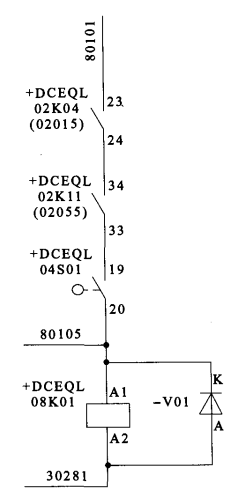 某地铁在断开司机主控钥匙时，打开的列车客室车门自动关闭。该现象无论 在库内还是在正线均发生过多次，一直未得到解决。以上为其中导线80105得电电路图。目前80105失电后，整条线路立刻失电，对线路的切换带来了不利影响，利用替换、增加对应的器件的方式，重新设计电路，让80105失电时，延时1-2秒失电，解决以上问题某地铁在非正常逻辑操作测试中发现存在安全隐患，当选择RM模式时，在非激活端驾驶室进行集控开关门操作，客室车门能够正常的开关，而TCMS的监控屏上未显示任何故障。(定义：激活端驾驶室为A端，非激活端驾驶室为B端)。以上为电气控制图。替换、增加对应的器件，重新设计电路，解决以上问题。某地铁在断开司机主控钥匙时，打开的列车客室车门自动关闭。该现象无论 在库内还是在正线均发生过多次，一直未得到解决。以上为其中导线80105得电电路图。目前80105失电后，整条线路立刻失电，对线路的切换带来了不利影响，利用替换、增加对应的器件的方式，重新设计电路，让80105失电时，延时1-2秒失电，解决以上问题某地铁在非正常逻辑操作测试中发现存在安全隐患，当选择RM模式时，在非激活端驾驶室进行集控开关门操作，客室车门能够正常的开关，而TCMS的监控屏上未显示任何故障。(定义：激活端驾驶室为A端，非激活端驾驶室为B端)。以上为电气控制图。替换、增加对应的器件，重新设计电路，解决以上问题。1、器件选型：选择合适的器件替换/新增至电气图中2、电路仿真：问题处理后，进行电路仿真，查看当80105失电后，整条线路是否延迟1-2秒失电，如果是，则判定为正确。器件选型查看选手器件选型是否符合规范子任务3-3某地铁在断开司机主控钥匙时，打开的列车客室车门自动关闭。该现象无论 在库内还是在正线均发生过多次，一直未得到解决。以上为其中导线80105得电电路图。目前80105失电后，整条线路立刻失电，对线路的切换带来了不利影响，利用替换、增加对应的器件的方式，重新设计电路，让80105失电时，延时1-2秒失电，解决以上问题某地铁在非正常逻辑操作测试中发现存在安全隐患，当选择RM模式时，在非激活端驾驶室进行集控开关门操作，客室车门能够正常的开关，而TCMS的监控屏上未显示任何故障。(定义：激活端驾驶室为A端，非激活端驾驶室为B端)。以上为电气控制图。替换、增加对应的器件，重新设计电路，解决以上问题。某地铁在断开司机主控钥匙时，打开的列车客室车门自动关闭。该现象无论 在库内还是在正线均发生过多次，一直未得到解决。以上为其中导线80105得电电路图。目前80105失电后，整条线路立刻失电，对线路的切换带来了不利影响，利用替换、增加对应的器件的方式，重新设计电路，让80105失电时，延时1-2秒失电，解决以上问题某地铁在非正常逻辑操作测试中发现存在安全隐患，当选择RM模式时，在非激活端驾驶室进行集控开关门操作，客室车门能够正常的开关，而TCMS的监控屏上未显示任何故障。(定义：激活端驾驶室为A端，非激活端驾驶室为B端)。以上为电气控制图。替换、增加对应的器件，重新设计电路，解决以上问题。1、器件选型：选择合适的器件替换/新增至电气图中2、电路仿真：问题处理后，进行电路仿真，查看当80105失电后，整条线路是否延迟1-2秒失电，如果是，则判定为正确。80105快速失电问题处理查看是否解决80105快速失电问题赛项技术规范涉及专业教学要求涉及专业教学要求培养学生具备本专业必需的信息技术应用和维护能力、数据测量和分析能力，能够熟练使用车辆检修工具、设备和设施、能够识读电气原理图和机械图纸，具有车辆各系统维护和检修能力、车辆故障处理能力培养学生具备本专业必需的信息技术应用和维护能力、数据测量和分析能力，能够熟练使用车辆检修工具、设备和设施、能够识读电气原理图和机械图纸，具有车辆各系统维护和检修能力、车辆故障处理能力培养学生具备本专业必需的信息技术应用和维护能力、数据测量和分析能力，能够熟练使用车辆检修工具、设备和设施、能够识读电气原理图和机械图纸，具有车辆各系统维护和检修能力、车辆故障处理能力培养学生具备本专业必需的信息技术应用和维护能力、数据测量和分析能力，能够熟练使用车辆检修工具、设备和设施、能够识读电气原理图和机械图纸，具有车辆各系统维护和检修能力、车辆故障处理能力赛项技术规范遵循国家标准和行业标准遵循国家标准和行业标准1．G2/T 7928-2003 地铁车辆通用技术条件2．G2/T 26718-2011 城市轨道交通安全防范系统技术要求3．G2/T 34571-2017 轨道交通机车车辆布线规则4．G2/T 14894-2005 城市轨道交通车辆组装后的检查与试验规则5．G2/T 21562-2008 轨道交通可靠性、可用性、可维修性和安全性规范及示例6．G2/T 37486-2019 城市轨道交通设施设备分类与代码7．G2 50490-2016	《城市轨道交通技术规范》8．G2/T 30012-2013	《城市轨道交通运营管理规范》9．G2 50054-2011 低压配电设计规范10．G2 50052-2009 供配电系统设计规范11．LD/T 81.1-2006 职业技能实训和鉴定设备技术规范1．G2/T 7928-2003 地铁车辆通用技术条件2．G2/T 26718-2011 城市轨道交通安全防范系统技术要求3．G2/T 34571-2017 轨道交通机车车辆布线规则4．G2/T 14894-2005 城市轨道交通车辆组装后的检查与试验规则5．G2/T 21562-2008 轨道交通可靠性、可用性、可维修性和安全性规范及示例6．G2/T 37486-2019 城市轨道交通设施设备分类与代码7．G2 50490-2016	《城市轨道交通技术规范》8．G2/T 30012-2013	《城市轨道交通运营管理规范》9．G2 50054-2011 低压配电设计规范10．G2 50052-2009 供配电系统设计规范11．LD/T 81.1-2006 职业技能实训和鉴定设备技术规范1．G2/T 7928-2003 地铁车辆通用技术条件2．G2/T 26718-2011 城市轨道交通安全防范系统技术要求3．G2/T 34571-2017 轨道交通机车车辆布线规则4．G2/T 14894-2005 城市轨道交通车辆组装后的检查与试验规则5．G2/T 21562-2008 轨道交通可靠性、可用性、可维修性和安全性规范及示例6．G2/T 37486-2019 城市轨道交通设施设备分类与代码7．G2 50490-2016	《城市轨道交通技术规范》8．G2/T 30012-2013	《城市轨道交通运营管理规范》9．G2 50054-2011 低压配电设计规范10．G2 50052-2009 供配电系统设计规范11．LD/T 81.1-2006 职业技能实训和鉴定设备技术规范1．G2/T 7928-2003 地铁车辆通用技术条件2．G2/T 26718-2011 城市轨道交通安全防范系统技术要求3．G2/T 34571-2017 轨道交通机车车辆布线规则4．G2/T 14894-2005 城市轨道交通车辆组装后的检查与试验规则5．G2/T 21562-2008 轨道交通可靠性、可用性、可维修性和安全性规范及示例6．G2/T 37486-2019 城市轨道交通设施设备分类与代码7．G2 50490-2016	《城市轨道交通技术规范》8．G2/T 30012-2013	《城市轨道交通运营管理规范》9．G2 50054-2011 低压配电设计规范10．G2 50052-2009 供配电系统设计规范11．LD/T 81.1-2006 职业技能实训和鉴定设备技术规范赛项赛场准备1.每个工位占地不小于7m×7m，标明赛位号2.比赛场地应采光良好，有玻璃窗，能保证白天进行正常的比赛3.比赛场地应安装足够的节能灯，能保证在傍晚或光线暗时也能进行正常的比赛4.赛场配备AC220V-50HZ电源，并备有不间断电源(UPS)5.各比赛工位设备电源与电脑电源分离，保证电脑用电不受选手对设备误操作影响1.每个工位占地不小于7m×7m，标明赛位号2.比赛场地应采光良好，有玻璃窗，能保证白天进行正常的比赛3.比赛场地应安装足够的节能灯，能保证在傍晚或光线暗时也能进行正常的比赛4.赛场配备AC220V-50HZ电源，并备有不间断电源(UPS)5.各比赛工位设备电源与电脑电源分离，保证电脑用电不受选手对设备误操作影响1.每个工位占地不小于7m×7m，标明赛位号2.比赛场地应采光良好，有玻璃窗，能保证白天进行正常的比赛3.比赛场地应安装足够的节能灯，能保证在傍晚或光线暗时也能进行正常的比赛4.赛场配备AC220V-50HZ电源，并备有不间断电源(UPS)5.各比赛工位设备电源与电脑电源分离，保证电脑用电不受选手对设备误操作影响1.每个工位占地不小于7m×7m，标明赛位号2.比赛场地应采光良好，有玻璃窗，能保证白天进行正常的比赛3.比赛场地应安装足够的节能灯，能保证在傍晚或光线暗时也能进行正常的比赛4.赛场配备AC220V-50HZ电源，并备有不间断电源(UPS)5.各比赛工位设备电源与电脑电源分离，保证电脑用电不受选手对设备误操作影响1.每个工位占地不小于7m×7m，标明赛位号2.比赛场地应采光良好，有玻璃窗，能保证白天进行正常的比赛3.比赛场地应安装足够的节能灯，能保证在傍晚或光线暗时也能进行正常的比赛4.赛场配备AC220V-50HZ电源，并备有不间断电源(UPS)5.各比赛工位设备电源与电脑电源分离，保证电脑用电不受选手对设备误操作影响1.每个工位占地不小于7m×7m，标明赛位号2.比赛场地应采光良好，有玻璃窗，能保证白天进行正常的比赛3.比赛场地应安装足够的节能灯，能保证在傍晚或光线暗时也能进行正常的比赛4.赛场配备AC220V-50HZ电源，并备有不间断电源(UPS)5.各比赛工位设备电源与电脑电源分离，保证电脑用电不受选手对设备误操作影响注意事项1.参赛选手应严格遵守赛场规章、操作规范，保证人身及设备安全，接受裁判员的监督和警示，文明竞赛2.持证进入赛场，禁止将通讯工具、自编电子或文字资料带入赛场3.统一使用赛场提供的竞赛设备、设备附件和工具、技术资料等，技能大赛统一使用相同版本的软件及文字、表格处理等软件4.参赛选手应注意保持工作环境整洁及设备摆放整齐，符合企业生产“5S”（即整理、整顿、清扫、清洁和素养）的原则1.参赛选手应严格遵守赛场规章、操作规范，保证人身及设备安全，接受裁判员的监督和警示，文明竞赛2.持证进入赛场，禁止将通讯工具、自编电子或文字资料带入赛场3.统一使用赛场提供的竞赛设备、设备附件和工具、技术资料等，技能大赛统一使用相同版本的软件及文字、表格处理等软件4.参赛选手应注意保持工作环境整洁及设备摆放整齐，符合企业生产“5S”（即整理、整顿、清扫、清洁和素养）的原则1.参赛选手应严格遵守赛场规章、操作规范，保证人身及设备安全，接受裁判员的监督和警示，文明竞赛2.持证进入赛场，禁止将通讯工具、自编电子或文字资料带入赛场3.统一使用赛场提供的竞赛设备、设备附件和工具、技术资料等，技能大赛统一使用相同版本的软件及文字、表格处理等软件4.参赛选手应注意保持工作环境整洁及设备摆放整齐，符合企业生产“5S”（即整理、整顿、清扫、清洁和素养）的原则1.参赛选手应严格遵守赛场规章、操作规范，保证人身及设备安全，接受裁判员的监督和警示，文明竞赛2.持证进入赛场，禁止将通讯工具、自编电子或文字资料带入赛场3.统一使用赛场提供的竞赛设备、设备附件和工具、技术资料等，技能大赛统一使用相同版本的软件及文字、表格处理等软件4.参赛选手应注意保持工作环境整洁及设备摆放整齐，符合企业生产“5S”（即整理、整顿、清扫、清洁和素养）的原则1.参赛选手应严格遵守赛场规章、操作规范，保证人身及设备安全，接受裁判员的监督和警示，文明竞赛2.持证进入赛场，禁止将通讯工具、自编电子或文字资料带入赛场3.统一使用赛场提供的竞赛设备、设备附件和工具、技术资料等，技能大赛统一使用相同版本的软件及文字、表格处理等软件4.参赛选手应注意保持工作环境整洁及设备摆放整齐，符合企业生产“5S”（即整理、整顿、清扫、清洁和素养）的原则1.参赛选手应严格遵守赛场规章、操作规范，保证人身及设备安全，接受裁判员的监督和警示，文明竞赛2.持证进入赛场，禁止将通讯工具、自编电子或文字资料带入赛场3.统一使用赛场提供的竞赛设备、设备附件和工具、技术资料等，技能大赛统一使用相同版本的软件及文字、表格处理等软件4.参赛选手应注意保持工作环境整洁及设备摆放整齐，符合企业生产“5S”（即整理、整顿、清扫、清洁和素养）的原则